Урок математикиКласс: 1 Тема: Вычитаем числаЦель: создание условий для повторения арифметического действия – вычитаниеТип урока: открытие нового знанияЗадачи:1) дидактические:- повторить арифметические действия сложение и вычитание;-закреплять умение читать математические записи;- закрепить навык счета в пределах первого десятка;;2) развивающие:-развивать умение выполнять учебное задание в соответствии с целью; -развивать мышление, внимание, память, математическую речь.3) воспитывающие:-воспитать интерес к предмету;-воспитать дружеские отношения между одноклассниками.
Список использованной литературыУчебник Математика. 1 класс. В 2-х ч. Часть 2. Моро М.И., Волкова С.И. УМК Школа РоссииМетодическое пособие к учебнику Математика 1 класс Моро М.И., Волкова С.И. УМК Школа РоссииПособие для учителя. Т.Н. Миракова. Российская академия наук Российская академия образования Издательство «Просвещение»ЭтапыДеятельность учителяДеятельность обучающихсяПримечанияФормируемые УУДI.Мотивация к учебной деятельности Здравствуйте, ребята! В школу мы пришли учиться, В жизни это пригодится! Тот, кто хочет много знать, Должен сам все постигать!Как вы понимаете слова о том, что учение пригодится в жизни? Какими качествами надо обладать, чтобы быть успешным в учебе?А вы обладаете такими качествами?
Значит, сможете успешно усвоить новую тему.Приветствуют учителя и друг друга Слушают Когда человек учится, он многое узнает для себя, становится умнее. Трудолюбие, активность, терпение взаимовыручкаДаФронтальная формаСловесный метод(беседа) Прием мотивации Прием создания эмоционального фонаЛУУД: сформирована мотивация к учению КУУД: умение высказывать свое мнениеII. Актуализация знанийи фиксирование индивидуального затруднения в пробном действииI. Устный счет.1.Поднимемся по лесенке по очереди.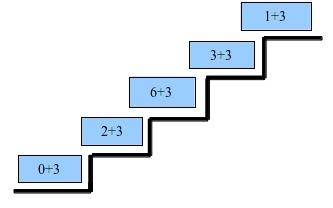 2. Задание на сообразительность.– Догадайтесь, сколько платьев нужно раскрасить на последней картинке. Как все эти предметы можно назвать одним словом? (Одежда.)– В каждой группе предметов найдите «лишний».3. Сколько кубиков в коробке?Сколько всего? Сколько лежит около коробки? Если всего 4/6 кубиков, 1/2 лежат около коробки, то сколько внутри?II. Сообщение темы урока.– Рассмотрите рисунок на доске.– Сколько листочков было на веточке?– Сколько листочков упало?– Придумайте вопрос к этому рисунку. (Сколько листочков осталось?)– Выполните соответствующую запись.Запись на доске: 6 без 2 – это 4.Выполняют устно заданияОтвечают на вопросы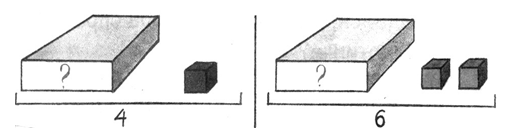 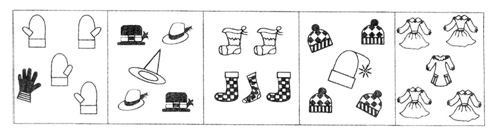 Считают устно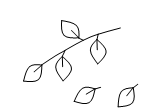 Отвечают на вопросыСловесный метод Прием проведения устного счетаПрием нахождения лишних элементовПрием ответа на вопросыПрием подведения к темеЛУУД: сформировано положительное отношение к школе и учебной деятельности РУУД:умение определять последующие действия в соответствии с поставленной задачей; умение контролировать свою деятельность ПУУД: осмысление способов и условий действий; умение анализировать и давать ответ; умение классифицировать КУУД: умение вступать в учебный диалогIII. Выявлениепричины иместазатрудненияКак мы можем по-другому записать это выражение?Делают предположенияСловесный метод, прием затрудненияЛУУД: осознают свои возможности в учении; РУУД: планируют собственные действия по устранению пробелов в знаниях. КУУД: оформляют свои мысли в устной форме; слушают и понимают речьдругих; IV. Построение проектавыхода иззатрудненияСегодня на уроке познакомимся с новой, более удобной записью этого действия.Слушают учителяСловесный методКУУД: умение слушатьV. Реализацияпостроенного проекта1. Задание 1 (с. 44).– Рассмотрите рисунок. Сколько цыплят всего нарисовано? (7.) Сколько цыплят убежало? (3.)– Сколько цыплят осталось клевать зерно?Запись на доске:  – 7 без 3 – это 4.– В математике вместо слова «без» принято писать знак «-» («минус»), вместо слова «это» – знак «=» («равно»).Запись: 7 – 3 = 4.– Данное действие называется «вычитание».– Полученная запись читается:а) Семь минус три равно четыре.б) Из семи вычесть три – получится четыре.2. Задание 2 (с. 44) с использованием счетного материала.– Рассмотрите рисунки. Сколько кружков нарисовали на бумаге? (6.) Сколько кружков уже вырезали? (1.)– Сколько осталось вырезать?
Давайте воспользуемся счетным материалом и ответим на вопросЗапись на доске: 6 – 1 = 5.– Прочитайте данную запись.– Сколько елочек надо раскрасить? (5.)– Сколько уже раскрасили? (4.)– Сколько осталось раскрасить?Запись на доске: 5 – 4 = 1.– Прочитайте данную запись.Откройте тетрадь. Сегодня мы с вами познакомимся с цифрой 9. обратите внимание на то, как она пишется. Цифра 9 состоит из малого овала и большого правого полуовала. Начинают писать цифру немного ниже правого верхнего угла клетки (примерно там, где и начало цифры 6), ведут линию вверх налево, закругляя ее к центру клетки, затем направо вверх к исходной точке. От начальной точки пишут большой правый полуовал, касаясь середины нижней стороны клетки.Возьмите ручки. Повторите написание в воздухе, затем в тетрадиФизминутка (мистер крабс)Выполняют задания под руководством учителя Знакомятся с новым понятием  “вычитание”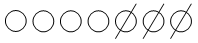 Выполняют задание из учебникаСлушают учителяПрописывают цифру в воздухе, затем в тетрадиСловесный методПрием работы с учебникомПрием ознакомления с темойПрактический методПрием работы с учебникомЛУУД: · осознают важность обучения · РУУД: умеют оценивать свою деятельность · КУУД. оформляют свои мысли в устной форме; слушают и понимают речь других; ПУУД: умеют анализировать, делать выводы на основе полученного материала ранее;VI. Первичноезакрепление с проговариванием вовнешнейречи3. Задание 3 (с. 45).– Рассмотрите схему:  –  = .– К какому арифметическому действию она относится?– Подберите рисунки к этой схеме. Объясните свой выбор.– Выполните запись действия, прочитайте полученную запись.а) Рисунок с кеглями. Было 7 кеглей, 3 упало. Сколько кеглей осталось стоять?б) Рисунок с розами. В вазе 9 роз, 2 розы завяли. Сколько роз осталось?А почему нам не подходят картинки с мячами и с тюльпанами?Выполняют задание в учебникеРассматривают схемуОтвечают на вопросыВыполняют задание Словесный метод
Практический методПрием работы с учебникомРУУД: ориентируются в собственной сфере знаний; контролируют свою деятельность · КУУД: · оформляют свои мысли в устной и письменной форме; ПУУД: умение рассуждать и анализироватьVII. Самостоятельнаяработа спроверкой по эталону  1 группа работает с первой схемой, 2 группа - со второй.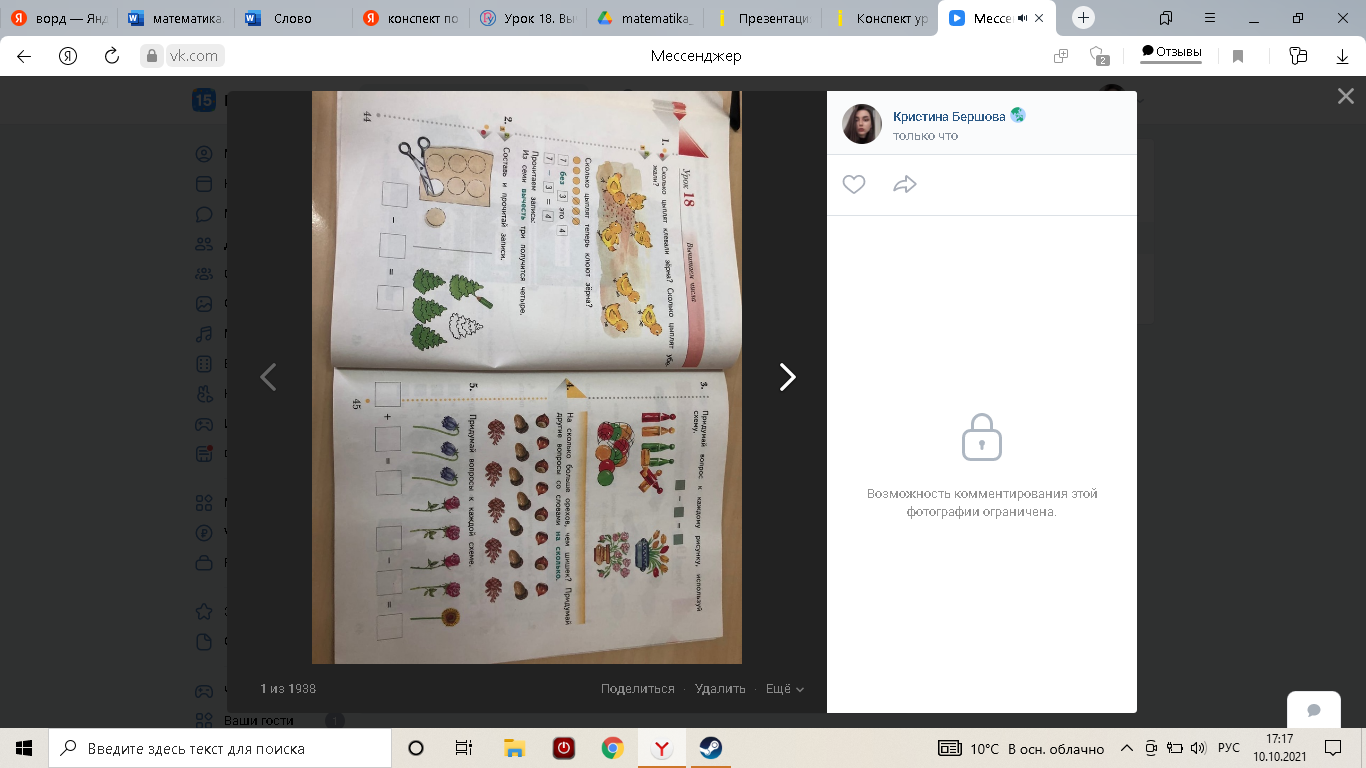 Итак, что получилось у первой группы, что у второй?Выполняют задание самостоятельно в группахСловесный методПрактический методМетод самостоятельной работыПрием проверки РУУД: работают по составленному плану; VIII. Включениев системуновогознания2. Работа в парах.– Красная лента длиннее синей, но короче желтой. Покажите, какая лента красная.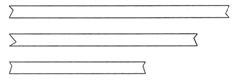 Выполняют задание в парахСловесный методПрактически метод
Парная работаРУУД: работают по плану; контролируют деятельность друг друга КУУД. оформляют свои мысли в устной и письменной форме; слушают и понимают речь других; учатся работать в паре; IX. Рефлексия к учебной деятельностиИтак, наш урок подходит к концу, давайте подведем итоги и ответим на некоторые вопросы. Какая тема у нас была? А какая цель? Мы ее достигли? Как работали на уроке? Возникали затруднения?
Какое арифметическое действие обозначает знак «–»?– Какую цифру мы сегодня научились писать?Отвечают на вопросы учителяФронтальная форма Словесный метод(беседа)Прием подведения итогов Прием самооцениванияЛУУД: · адекватно судят о причинах своего успеха или неуспеха, связывая успехи с усилиями, трудолюбием. · КУУД. оформляют свои мысли в устной форме; слушают и понимают речь других; РУУД: Умение оценивать свою деятельность и подводить итоги урока